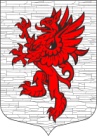 СОВЕТ ДЕПУТАТОВМУНИЦИПАЛЬНОГО ОБРАЗОВАНИЯЛОПУХИНСКОЕ СЕЛЬСКОЕ ПОСЕЛЕНИЕМО ЛОМОНОСОВСКИЙ МУНИЦИПАЛЬНЫЙ РАЙОНЛЕНИНГРАДСКОЙ ОБЛАСТИтретий созыв25 октября 2018 года                                                                        д. ЛопухинкаРЕШЕНИЕ № 35О рассмотрении заявления инициативной группы МОУ «Лопухинский образовательный центр» о присвоении МОУ «Лопухинский образовательный центр» имени Героя Советского Союза Васильева Алексея Александровича В соответствии с Федеральным законом № 131-ФЗ от . «Об общих принципах организации местного самоуправления в Российской Федерации», рассмотрев заявление инициативной группы МОУ «Лопухинский образовательный центр», поступившее в адрес Совета депутатов МО Лопухинское сельское поселение 21 сентября 2018 года, в целях патриотического воспитания молодёжи, совет депутатов Лопухинского сельского поселения решил:1. Поддержать инициативу инициативной группы МОУ «Лопухинский образовательный центр» о присвоении МОУ «Лопухинский образовательный центр» имени Героя Советского Союза Васильева Алексея Александровича. 2. Разместить настоящее решение на официальном сайте МО Лопухинское сельское поселение в информационно-телекоммуникационной сети Интернет.3. Настоящее решение вступает в законную силу с момента его подписания.Глава муниципального образованияЛопухинское сельское поселение                                             А.В. Знаменский 